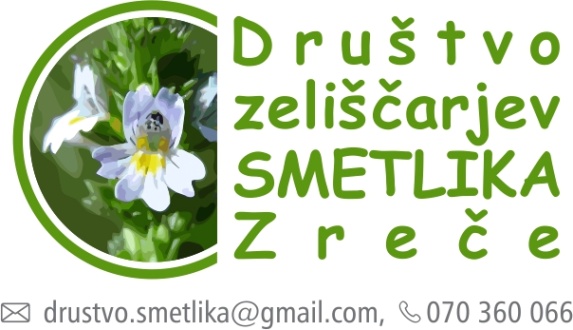 NAPOVEDNIK DEJAVNOSTI ZA mesec MAREC 2016Petek, 11.3. 2016 DELAVNICA IZDELAVE OLJČNEGA MAZILADelavnica bo potekala na znani lokaciji v kuhinji SPSŠ Zreče, 11.3.2016 ob 17 uri.Izdelali bomo kvalitetno mazilo iz ekstra deviškega oljčnega olja z bogatimi vitamini, ki vlaži kožo in ji daje mladosten videz. Mazilo, ki ga bomo izdelali lahko uporabljamo za nego obraza in nego kože celega telesa z čudovitim vonjem naravno eteričnega olja ylang-ylang in geranijeProsim za prijave na naš društveni e-mail naslov: drustvo.smetlika.zrece@gmail.comali na tel. št. 031 367 2015 JulijaPetek  25.3.2016 ob 17.00 uri – ČAJANKA v prostorih RK na zreški kmečki tržniciV prostoru RK na zreški kmečki tržnici se bomo ponovno družili ob poizkušanju zeliščnih čajev, prebiranju literature o zeliščih.Vabljeni vsi, ki vas karkoli zanima, ne najdete sami odgovora, ste našli zdravilno rastlino, o kateri bi radi izvedeli več…
Sobota,26.3.2015 ob 10.00 uri dopoldanZbor udeležencev na parkirišču pred Šparom v Zrečah, od koder se bomo odpravili z lastnim prevozom v nam znan kraj Čretvež nad Stranicam, Sprehod v naravo z zeliščarji in spoznavanje zgodnjih spomladanskih zdravilnih rastlin v njihovem naravnem okolju (Čemaž, pljučnik, lapuh, repuh, vresje) in tudi strupene učinke pegastega kačnika.Obvezne prijave na drustvo.smetlika.zrece@gmail.com ali tel.št. 031 367 205 (Julija) do ponedeljka 16. 11. 2015!                                                                    Julija Mauhler                                                                    Predsednica društva SMETLIKA